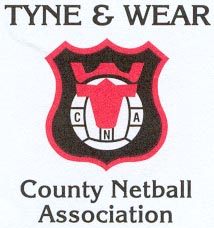 Tyne & Wear Netball - Coach Funding Information and Application FormTyne and Wear Netball wishes to support their affiliated members by providing funding to help develop coaches within the county.  An amount of money will be set aside each year to fund applications from individuals who wish to coach in our county area and contribute to the development of netball at all levels.  Applications will be dealt with as they are received.Funding available:Up to 50% of the cost of a UKCC Coaching Course (Level I, II or III)Up to 50% of the cost of Coach Tutor and Coach Assessor trainingHelp towards the costs of other Coach Development opportunitiesCriteria/Elgibility:Applicants must be affiliated to England Netball via Tyne and Wear County Netball AssociationApplicants must be active within a Tyne and Wear affiliated club (coaching, umpiring, playing)Applicants must have been active within a Tyne and Wear affiliated club for at least two yearsApplicants must declare all funding applications being made or funding already received towards the cost of the courseApplicants may only apply once in any two yearsApplicants may be required to undertake roles within the county coaching structure in return for funding.  Any conditions of funding will be notified with the decision.All applicants will be expected to pay a minimum of 20% towards the cost of any course 	 Multiple applicants from one club will only be considered where funding is available.  If multiple applications are received, clubs will be invited to prioritise applicants.Priority will be given to applicants from clubs who are registered and working towards CAPSNorth East Region Netball Association will be notified of all funding issued.Process:Applications should be made at least three months prior to the attendance on any courseApplications following completion of a course will only be considered in exceptional circumstancesApplications will be considered by the County Committee at their earliest opportunity and applicants informed in writing of the outcome and any conditions*.  If time requires applicants may be informed verbally.Any amount awarded will be paid in two parts.  The first payment will be directly to the course providers following confirmation of an allocated place.  The first payment may be made to the individual but in those circumstances will be paid after confirmation of attendance on the relevant course.  The second payment will be made to the individual on confirmation of successful accreditation.  To apply for funding please complete the application form and send to the County Secretary:secretary@tyneandwearnetball.net*Please note your contact details may be passed to the Coaching Secretary if there are conditions attached to the funding.   Tyne and Wear Netball   Funding Application Form Please sign below to confirm that all the details stated above are correct.  You need to have this form endorsed by your Club Coach or Secretary. Please Note: Incorrect information on this form will invalidate your applicationName:Name:Affiliation Number:Email:Email:Contact Number:Address:Address:Club(s) and CAPS Level :Which course/event are you applying for?Which coaching qualification do you hold and when did you achieve this qualification?How many hours per week do you spend coaching and in which environments eg: club/school/academy, etc..Are you interested in being mentored or gaining coaching experience with another club, within a Satellite or County Academy?            Yes / No Are you interested in being mentored or gaining coaching experience with another club, within a Satellite or County Academy?            Yes / No Are you interested in being mentored or gaining coaching experience with another club, within a Satellite or County Academy?            Yes / No All Applicants must complete the following section:All Applicants must complete the following section:All Applicants must complete the following section:Please detail your commitment to work within the region including how any funding awarded would benefit the development of netball in the North East: Please detail your commitment to work within the region including how any funding awarded would benefit the development of netball in the North East: Please detail your commitment to work within the region including how any funding awarded would benefit the development of netball in the North East: Have you applied for funding from any other sources?                Yes/NoIf Yes please supply details of all applications and status:Have you applied for funding from any other sources?                Yes/NoIf Yes please supply details of all applications and status:Have you applied for funding from any other sources?                Yes/NoIf Yes please supply details of all applications and status:Signature of person applying:Print Name:Date:Endorsed by Signature:Print Name:Position: